*Schrappen wat niet past							NorthSeaChefs 2020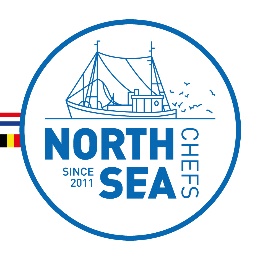 Technische fiche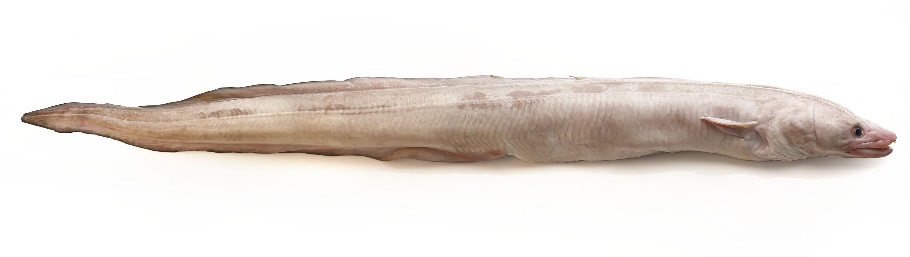 Productomschrijving:KONGERAALConger congerEigenschappen:Kongeraal of zeepaling heeft een langgerekt lichaam, is lichtgrijs van kleur en zijn lichaamsvorm doet denken aan een dikke zeeslang. Ze gaan ‘s nachts op jacht en schuilen overdag tussen rotsen, in spelonken en rond wrakken. Over het algemeen meet kongeraal tussen 1 en 2 meter, maar uitzonderlijk kunnen ze 2,5 meter lang worden.Herkomst:Kongeraal is een soort die voorkomt in de noordoostelijke Atlantische Oceaan en Middellandse Zee. Jonge kongeralen blijven dichter tegen de kust, maar volwassen exemplaren worden teruggevonden tot 500 meter diepte. Ze verschuilen zich overdag graag in holtes tussen stenen of op wrakken. ’s Nachts trekken ze erop uit om zich te voeden.  Kongeraal is van weinig commercieel belang in België. In Belgische visveilingen werd in 2020 amper 30 ton kongeraal aangevoerd. De gemiddelde prijs bedroeg €0,76/kg.PaaitijdKongeralen groeien snel: ze kunnen vanaf hun vijfde levensjaar meer dan 30 kg wegen. Ze worden geslachtsrijp bij een lengte tussen 85 en 95 cm. Ze planten zich slechts eenmaal in hun leven voort. Meer algemene info:http://www.zeevruchtengids.org/nl/kongeraal   / Sportvisserij Nederland   /   www.geofish.be In te vullen door de chefIn te vullen door de chefHoudbaarheid / THTVers aangeleverd:                                              Diepgevroren:Rendement:Eigen bevindingen:*Toepassingen:RAUW – POCHEREN – FRITUREN – BAKKEN – STOVEN – STOMEN – IN FUMETS*Wat denkt u?: Zou u dit product op uw à la carte zetten? : JA / NEENZou u dit product in uw menu verwerken? : JA / NEENInfo: 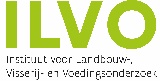 VLIZ. Het Vlaams Instituut voor de Zee (VLIZ – www.vliz.be) ILVO. Instituut voor Landbouw en Visserij Onderzoek www.ilvo.vlaanderen.be Info: VLIZ. Het Vlaams Instituut voor de Zee (VLIZ – www.vliz.be) ILVO. Instituut voor Landbouw en Visserij Onderzoek www.ilvo.vlaanderen.be 